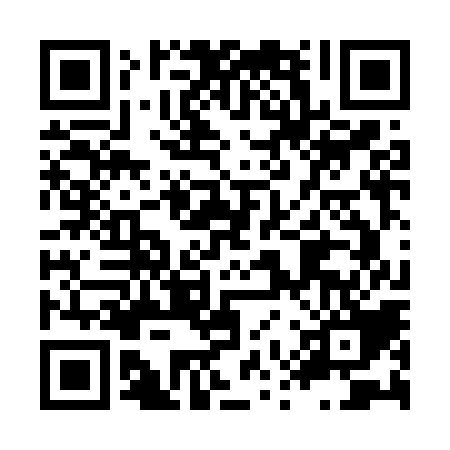 Ramadan times for Covey Chase, Alabama, USAMon 11 Mar 2024 - Wed 10 Apr 2024High Latitude Method: Angle Based RulePrayer Calculation Method: Islamic Society of North AmericaAsar Calculation Method: ShafiPrayer times provided by https://www.salahtimes.comDateDayFajrSuhurSunriseDhuhrAsrIftarMaghribIsha11Mon5:575:577:051:004:226:556:558:0312Tue5:565:567:041:004:236:566:568:0413Wed5:555:557:0212:594:236:576:578:0514Thu5:535:537:0112:594:236:586:588:0615Fri5:525:527:0012:594:246:586:588:0616Sat5:515:516:5812:594:246:596:598:0717Sun5:495:496:5712:584:247:007:008:0818Mon5:485:486:5612:584:257:017:018:0919Tue5:465:466:5412:584:257:017:018:1020Wed5:455:456:5312:574:257:027:028:1021Thu5:445:446:5212:574:257:037:038:1122Fri5:425:426:5012:574:257:047:048:1223Sat5:415:416:4912:564:267:047:048:1324Sun5:395:396:4812:564:267:057:058:1425Mon5:385:386:4612:564:267:067:068:1426Tue5:375:376:4512:564:267:077:078:1527Wed5:355:356:4412:554:267:077:078:1628Thu5:345:346:4212:554:277:087:088:1729Fri5:325:326:4112:554:277:097:098:1830Sat5:315:316:4012:544:277:107:108:1931Sun5:295:296:3812:544:277:107:108:191Mon5:285:286:3712:544:277:117:118:202Tue5:275:276:3612:544:277:127:128:213Wed5:255:256:3512:534:277:127:128:224Thu5:245:246:3312:534:277:137:138:235Fri5:225:226:3212:534:287:147:148:246Sat5:215:216:3112:524:287:157:158:247Sun5:195:196:2912:524:287:157:158:258Mon5:185:186:2812:524:287:167:168:269Tue5:175:176:2712:524:287:177:178:2710Wed5:155:156:2612:514:287:187:188:28